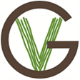 Čestné prohlášení o prodělání onemocnění COVID-19         ………………………………………………                                                          ……………………………………                  žák (jméno a příjmení)                                                                                ročník       …………………………………………………..                                              …………………………………………………..                       datum narození                                                           zákonný zástupce žáka (jméno, příjmení)jako zákonný zástupce tímto čestně prohlašuji,že moje dítě prodělalo laboratorně potvrzené onemocnění COVID-19, uplynula u něj doba izolace podle platného mimořádného opatření Ministerstva zdravotnictví, nejeví žádné příznaky onemocnění COVID-19 a potvrzení o prvním pozitivním RT-PCR testu na přítomnost viru SARS-CoV-2 nebo prvním pozitivním POC antigenním testu na přítomnost antigenu viru SARS-CoV-2 obdržel dne………………………Toto čestné prohlášení platí po dobu 90 dnů od tohoto data a pouze ve spojení s potvrzující sms o pozitivním vyšetření na COVID-19 (s uvedením data narození žáka), která bude i se jménem žáka přeposlána třídnímu učiteli.      …………………………..                                                                                       ………………………………………..              datum                                                                                                   podpis zákonného zástupce